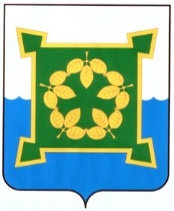 АДМИНИСТРАЦИЯ ЧЕБАРКУЛЬСКОГО ГОРОДСКОГО ОКРУГАЧелябинской областиПОСТАНОВЛЕНИЕ« ___»    ________   2019 г.  №  ______              г.ЧебаркульОб утверждении муниципальной программы «Доступная среда» в новой редакции на 2020-2022 годы В соответствии с пунктом 1 статьи 179 Бюджетного кодекса Российской Федерации, постановлением администрации Чебаркульского городского округа от 28.06.2017 г. № 474 «Об утверждении  Порядка  разработки, реализации и оценки эффективности муниципальных программ Чебаркульского городского округа», руководствуясь статьями 36 и 37 Устава муниципального образования «Чебаркульский городской округ»,ПОСТАНОВЛЯЮ:1. Утвердить муниципальную программу «Доступная среда» в новой редакции на 2020 - 2022 годы (прилагается).2. Отделу информационно-коммуникационных технологий администрации Чебаркульского городского округа (Епифанов А.А) опубликовать настоящее постановление в порядке, установленном для официального опубликования муниципальных правовых актов. 3. Настоящее постановление вступает в силу 01 января 2020 года.4. Контроль  исполнения настоящего постановления возложить на заместителя главы Чебаркульского городского округа по социальным вопросам (Виноградова С.А.) .Исполняющий обязанности главыЧебаркульского городского округа                                        С.А. ВиноградоваУТВЕРЖДЕНАпостановлением администрацииЧебаркульского городского округа                                                                       от «        »   ноября   2019 г. №  МУНИЦИПАЛЬНАЯ ПРОГРАММА  «ДОСТУПНАЯ СРЕДА» (далее-программа)ПРОЕКТПаспортПрограммыРаздел 1. «Содержание проблемы и обоснование необходимости ее решения программными методами».	Доступность для инвалидов различных структур общества и окружающей среды является одной из важнейших предпосылок, условий обеспечения их прав и свобод.	Актуальность данной проблемы определяется большим количеством граждан с инвалидностью, приводящей к ограничению жизнедеятельности и вызывающей необходимость развития системы социальной защиты инвалидов. Инвалиды, в том числе дети-инвалиды, являются одной из самых незащищенных категорий населения, которым требуется дополнительная поддержка со стороны государства.	Количество инвалидов и качество их жизни наряду с демографическими показателями является одной из основных характеристик общественного здоровья. 	На 01 сентября 2019 года в Чебаркульском городском округе проживает 2 366 инвалидов,  в том числе:	Значительная доля инвалидов (1120 человек) имеет I и II группы инвалидности вследствие тяжелых и средних степеней ограничений жизнедеятельности.       При этом большинство социально значимых объектов городского округа  из-за отсутствия специализированного транспорта, специальных приспособлений (пандусы, звуковые и световые указатели и т.д.) являются недоступными для инвалидов, в связи  с чем проблема создания доступной среды жизнедеятельности инвалидов и МГН остается актуальной.  По состоянию на 01 сентября 2019 года  на территории Чебаркульского городского округа 32 граждан инвалидов получили дополнительные меры социальной поддержки по временному обеспечению техническими средствами реабилитации.По состоянию на декабрь 2018 года  на территории Чебаркульского городского округа меры социальной поддержки  получили 151 детей-инвалидов  в форме оздоровления и новогодних подарков. В соответствии с  Федеральным законом  Российской Федерации от 24.11.1995 года    № 181-ФЗ «О социальной защите инвалидов в Российской Федерации», одним из основных направлений государственной социальной политики, проводимой в Чебаркульском городском округе в отношении инвалидов, является комплексная реабилитация инвалидов, направленная на устранение или возможно более полную компенсацию ограничений жизнедеятельности инвалидов с целью восстановления их социального статуса.Реализация данной программы проходит  также в рамках Закона Челябинской области от 28.11.2013 года № 600-ЗО «Об обеспечении беспрепятственного доступа инвалидов и других маломобильных групп населения к информации, объектам социальной и транспортной инфраструктуры в Челябинской области».     В этой связи в качестве важнейшего условия, обеспечивающего комплексность реабилитационных мероприятий, рассматривается создание безбарьерной, доступной для инвалидов среды жизнедеятельности, то есть среды, оборудованной с учетом потребностей инвалидов и позволяющей им вести независимый образ жизни.   Создание доступной среды позволит инвалидам и другим МГН независимо от их состояния, физических возможностей и других ограничений, иметь возможность беспрепятственного доступа к любым объектам социальной, общественной, транспортной и иной инфраструктуры, а также свободно передвигаться по любому выбранному маршруту. Таким образом, люди с инвалидностью и иные МГН смогут реализовать свое право на труд, образование, общественную жизнь и другие неотъемлемые сферы жизни современного человека.Для достижения поставленной цели и решения конкретных проблем  в сфере доступной среды для  инвалидов  и МГН,  применяется программно-целевой метод, позволяющий более активно использовать возможности взаимодействия, координировать усилия всех заинтересованных структур.Данная программа разработана в соответствии со Стратегией социально-экономического развития Чебаркульского городского округа.Раздел 2. «Основные цели и задачи муниципальной программы».Основными целями  программы является создание  благоприятных условий  для беспрепятственного доступа к приоритетным объектам и услугам в приоритетных сферах жизнедеятельности инвалидов  и других  МГН в Чебаркульском городском округе, повышение уровня доступности приоритетных объектов и услуг в приоритетных сферах жизнедеятельности инвалидов и других маломобильных групп населения (далее – МГН) в Челябинской области, в т.ч. на территории Чебаркульского городского округа.Для достижения поставленных целей программа предполагает решение следующих задач:-обеспечение  доступности зданий и сооружений  в сферах жизнедеятельности инвалидов и других МГН на территории Чебаркульского городского округа;-повышение оперативности и эффективности предоставления реабилитационных услуг в рамках совершенствования системы реабилитации инвалидов;-формирование условий для беспрепятственного доступа к приоритетным объектам и услугам в сфере образования.Раздел 3. «Сроки и этапы реализации муниципальной программы».Срок реализации программы: 2020-2022 годы. Программа носит постоянный характер. В силу постоянного характера решаемых в рамках программы задач, выделение отдельных этапов ее реализации не предусматривается.Раздел 4. «Система мероприятий и показатели (индикаторы) муниципальной  программы».Система программных мероприятий – это разработанный  на муниципальном уровне комплекс мер,  способствующий  развитию системы  обеспечения беспрепятственного доступа к приоритетным объектам и услугам в приоритетных сферах жизнедеятельности инвалидов  и других  МГН (людей, испытывающих затруднения при самостоятельном передвижении, получении услуг, необходимой информации) в Чебаркульском городском округе.Реализация  муниципальной программы может  быть не выполнена полностью или частично при следующих возможных рисках:- не предоставление аналитического, финансового, иных отчетов, предусмотренных муниципальными правовыми   актами по результатам выполнения программных мероприятий;- внесение изменений в нормативные правовые акты, регулирующие вопросы регулирования  доступности  условий для беспрепятственного доступа к приоритетным объектам и услугам  в приоритетных сферах жизнедеятельности инвалидов и других МГН; - в связи с  уменьшением финансирования.	Для оценки эффективности реализации муниципальной программы используются целевые индикаторы, которые отражают выполнение мероприятий  муниципальной программы. Сведения о порядке сбора информации и методике расчета показателей (индикаторов) программы.Раздел 5. «Ресурсное обеспечение муниципальной программы».На основании бюджета Чебаркульского городского округа на 2020 год и плановый период  2021  и  2022 годов  финансирование программы составляет:2020 год – 480 460,00 рублей;2021 год – 186 000,00 рублей;2022 год – 20 000,00 рублей.Общий объем финансирования – 686 460,00 рублей из средств местного бюджета.2020 год – 0,00 рублей.2022 год – 0,00 рублей.2022 год – 0,00 рублей.Общий объем финансирования- 0,00 рублей из средств областного бюджета.Бюджетные ассигнования и иные средства, направленные на выполнение мероприятий программыРаздел  6. «Организация управления и механизм реализации муниципальной  программы».Управление реализацией муниципальной программы осуществляется ответственным исполнителем – Управлением социальной защиты населения администрации Чебаркульского городского округа, который выполняет следующие функции:1) разрабатывает в пределах своих полномочий нормативные правовые акты, необходимые для реализации муниципальной программы;2) осуществляет планирование и мониторинг реализации мероприятий муниципальной программы;3) несет ответственность за качество реализации мероприятий муниципальной программы, обеспечивает эффективное использование средств, выделяемых на ее реализацию;4) в установленном порядке готовит предложения о внесении изменений в перечни и состав мероприятий, сроки их реализации, объемы бюджетных ассигнований на реализацию мероприятий муниципальной программы, в том числе на очередной финансовый год и плановый период;5) предоставляет запрашиваемые сведения о ходе реализации программы;6) проводит оценку эффективности реализации мероприятий муниципальной программы;7) проводит ежеквартальный мониторинг достижения целевых индикаторов.В целях контроля за  реализацией муниципальной программы,  ответственный исполнитель  в срок до 30 числа месяца, следующего за отчетным кварталом, осуществляет мониторинг реализации муниципальной программы.Контроль за ходом выполнения муниципальной программы осуществляется заместителем главы Чебаркульского городского округа по социальным вопросам.Мониторинг ориентирован на раннее предупреждение возникновения проблем и отклонений хода реализации программы от запланированного уровня и осуществляется в произвольной форме. Объектами мониторинга являются наступление контрольных событий программы в установленные и ожидаемые сроки, ход реализации мероприятий плана реализации программы и причины невыполнения сроков мероприятий и контрольных событий, объемов финансирования мероприятий, а также информация о ходе выполнения целевых показателей (индикаторов) программы.Соисполнители  в пределах своей компетенции ежеквартально                                (за исключением IV квартала), до 15 числа месяца, следующего за отчетным кварталом, направляют ответственному исполнителю информацию для проведения мониторинга о ходе реализации программы.Соисполнители предоставляют ответственному исполнителю информацию для подготовки годового отчета до 20 февраля года, следующего за отчетным.Ответственный исполнитель предоставляет в Комитет по стратегическому развитию администрации Чебаркульского городского округа отчетность о реализации и оценке эффективности  программы до 01 марта  года, следующего за отчетным.Оценка  эффективности реализации программы производится в соответствии с приложением 8 Порядка разработки, реализации и оценки эффективности муниципальных программ Чебаркульского городского округа, утвержденного постановлением администрации Чебаркульского городского округа от 28.06.2017 года № 474.План реализации мероприятий программыРаздел 7. «Ожидаемые результаты реализации муниципальной программы с указанием целевых индикаторов и показателей».Реализация программы позволит повысить уровень обеспечения беспрепятственного доступа к приоритетным объектам и услугам в приоритетных сферах жизнедеятельности инвалидов  и других МГН в Чебаркульском городском округе.В процессе реализации программы планируется  достижение ожидаемых целевых индикаторов и показателей: Раздел 8. «Финансово-экономическое обоснование муниципальной программы».Финансовое обеспечение реализации муниципальной программы в части расходных обязательств Чебаркульского городского округа осуществляется за счет средств бюджетных ассигнований бюджета Чебаркульского городского округа.Финансовое обеспечение реализации муниципальной программы  в части расходных обязательств Чебаркульского городского округа осуществляется в соответствии с утвержденной бюджетной сметой в пределах доведенных лимитов бюджетных обязательств согласно решению об утверждении бюджета городского округа на очередной финансовый год и плановый период.Наименование мероприятий программы на 2020 год:1.Управление по физической культуре и спорту администрации Чебаркульского городского округа – 152 460,00 рублей;2.Управление образования администрации Чебаркульского городского округа – 20 000,00 рублей; 3.Управление культуры администрации Чебаркульского городского округа – 228 000,00 рублей;4.Муниципальное казенное учреждение Чебаркульского городского округа «Центр помощи детям, оставшимся без попечения родителей» - 80 000,00 рублей. Наименование мероприятий программы на 2021год:1.Управление образования администрации Чебаркульского городского округа – 20 000,00 рублей; 2.Управление культуры администрации Чебаркульского городского округа – 166 000,00 рублей.        Наименование мероприятий программы на 2022год:1. Управление образования администрации Чебаркульского городского округа – 20 000,00 рублей. Раздел 9. «Перечень и краткое описание подпрограмм».Программа не имеет подпрограмм.Ответственный исполнитель муниципальной программыУправление социальной защиты населения администрации Чебаркульского городского округа (далее – УСЗН ЧГО).Соисполнители муниципальной программыУправление по физической культуре и спорту администрации Чебаркульского городского округа (далее  - УФКиС ЧГО); Управление культуры администрации Чебаркульского городского округа (далее – УК ЧГО); Муниципальное учреждение Чебаркульского городского округ «Комплексный центр социального обслуживания населения» (далее - КЦСОН); Управление образования администрации Чебаркульского городского округа (далее – УО ЧГО); Муниципальное казенное учреждение Чебаркульского городского округа «Центр помощи детям, оставшимся без попечения родителей» (далее – МКУ «Центр помощи детям» г.Чебаркуля).Координатор муниципальной программыЗаместитель главы округа по социальным вопросам Чебаркульского городского округаОсновные цели муниципальной программы- создание  благоприятных условий  для беспрепятственного доступа к приоритетным объектам и услугам в приоритетных сферах жизнедеятельности инвалидов  и других маломобильных групп населения (далее – МГН) в Чебаркульском городском округе; -повышение уровня доступности приоритетных объектов и услуг в приоритетных сферах жизнедеятельности инвалидов и других маломобильных групп населения (далее – МГН) на территории Чебаркульского городского округа.Основные задачи муниципальной  программы-обеспечение доступности зданий и сооружений  в сферах жизнедеятельности инвалидов и других МГН на территории Чебаркульского городского округа;-повышение оперативности и эффективности предоставления реабилитационных услуг в рамках совершенствования системы реабилитации инвалидов;-формирование условий для беспрепятственного доступа инвалидов и других маломобильных групп населения к приоритетным объектам и услугам в сфере образования.Этапы и сроки реализации муниципальной программы Срок реализации муниципальной программы: 2020-2022 годы.Муниципальная программа  носит постоянный характер. В силу постоянного характера решаемых в рамках муниципальной программы задач, выделение отдельных этапов ее реализации не предусматривается.Структура муниципальной программы Подпрограммы отсутствуютОбъемы бюджетных ассигнований Объем бюджетных ассигнований на реализацию программы на 2020 год и плановый период 2021 и 2022 годы составляет 686 460,00, в том числе:- 686 460,00 рублей из средств местного бюджета,- 0,00 рублей из средств областного бюджета.Объем бюджетных ассигнований на 2020 год 480 460,00 рублей:- 480 460,00 рублей – средства местного бюджета,-0,00 рублей – средства областного бюджета.Объем бюджетных ассигнований на 2021 год 186 000,00 рублей:- 186 000,00 рублей – средства местного бюджета,- 0,00 рублей – средства областного бюджета.Объем бюджетных ассигнований на 2022 год 20 000,00 рублей:- 20 000,00 рублей – средства местного бюджета,- 0,00 рублей – средства областного бюджета.Индикативные (целевые) показатели муниципальной программы1. Доля объектов социальной инфраструктуры, прошедших инвентаризацию и паспортизацию на соответствие требованиям беспрепятственного доступа к ним инвалидов и МГН, от общего количества объектов  в социальной инфраструктуре, подлежащих инвентаризации и паспортизации, %;2. Доля объектов социальной инфраструктуры, в которых проведены работы по адаптации зданий и помещений для инвалидов и МГН, к общему количеству объектов социальной инфраструктуры, в которых должны быть выполнены работы по адаптации зданий и помещений для инвалидов и МГН, %;3. Доля инвалидов, получивших дополнительные меры социальной поддержки и реабилитацию по временному обеспечению техническими средствами реабилитации, от общего количества обратившихся инвалидов, %;4. Доля детей - инвалидов, получивших дополнительные меры социальной поддержки и реабилитацию, от общего числа обратившихся детей - инвалидов, %;5. Доля дошкольных образовательных организаций, в которых создана универсальная безбарьерная среда для инклюзивного образования детей - инвалидов, детей с ограниченными возможностями здоровья, от общего количества дошкольных образовательных организаций, %.Ожидаемые результаты  реализации муниципальной программы к 2021 году- сохранение доли объектов социальной инфраструктуры, прошедших инвентаризацию и паспортизацию на соответствие требованиям беспрепятственного доступа к ним инвалидов и МГН, в размере 100%;-увеличение   доли объектов социальной инфраструктуры, в которых проведены работы по адаптации зданий и помещений для инвалидов и МГН, до десяти объектов;-  сохранение на соответствующем уровне  доли инвалидов, получивших дополнительные меры социальной поддержки и реабилитацию по временному обеспечению техническими средствами реабилитации,  100%;- сохранение на соответствующем уровне доли детей - инвалидов, получивших дополнительные меры социальной поддержки и реабилитацию, 50%;-  увеличение доли дошкольных образовательных организаций, в которых создана безбарьерная среда для инклюзивного образования детей – инвалидов, детей с ограниченными возможностями здоровья, 13,3%.Инвалиды I группы260 человекИнвалиды II группы860 человекаИнвалиды III группы1095 человекДети-инвалиды151 человек№ п/пЗадача муниципальной программыНаименование мероприятияПоказатели (индикаторы)Срок реализацииОтветственный исполнитель (соисполнитель)123456Цели:-создание  благоприятных условий  для беспрепятственного доступа к приоритетным объектам и услугам в приоритетных сферах жизнедеятельности инвалидов  и других маломобильных групп населения (далее – МГН) в Чебаркульском городском округе; -повышение уровня доступности приоритетных объектов и услуг в приоритетных сферах жизнедеятельности инвалидов и других маломобильных групп населения (далее – МГН) на территории Чебаркульского городского округа.Цели:-создание  благоприятных условий  для беспрепятственного доступа к приоритетным объектам и услугам в приоритетных сферах жизнедеятельности инвалидов  и других маломобильных групп населения (далее – МГН) в Чебаркульском городском округе; -повышение уровня доступности приоритетных объектов и услуг в приоритетных сферах жизнедеятельности инвалидов и других маломобильных групп населения (далее – МГН) на территории Чебаркульского городского округа.Цели:-создание  благоприятных условий  для беспрепятственного доступа к приоритетным объектам и услугам в приоритетных сферах жизнедеятельности инвалидов  и других маломобильных групп населения (далее – МГН) в Чебаркульском городском округе; -повышение уровня доступности приоритетных объектов и услуг в приоритетных сферах жизнедеятельности инвалидов и других маломобильных групп населения (далее – МГН) на территории Чебаркульского городского округа.Цели:-создание  благоприятных условий  для беспрепятственного доступа к приоритетным объектам и услугам в приоритетных сферах жизнедеятельности инвалидов  и других маломобильных групп населения (далее – МГН) в Чебаркульском городском округе; -повышение уровня доступности приоритетных объектов и услуг в приоритетных сферах жизнедеятельности инвалидов и других маломобильных групп населения (далее – МГН) на территории Чебаркульского городского округа.Цели:-создание  благоприятных условий  для беспрепятственного доступа к приоритетным объектам и услугам в приоритетных сферах жизнедеятельности инвалидов  и других маломобильных групп населения (далее – МГН) в Чебаркульском городском округе; -повышение уровня доступности приоритетных объектов и услуг в приоритетных сферах жизнедеятельности инвалидов и других маломобильных групп населения (далее – МГН) на территории Чебаркульского городского округа.Цели:-создание  благоприятных условий  для беспрепятственного доступа к приоритетным объектам и услугам в приоритетных сферах жизнедеятельности инвалидов  и других маломобильных групп населения (далее – МГН) в Чебаркульском городском округе; -повышение уровня доступности приоритетных объектов и услуг в приоритетных сферах жизнедеятельности инвалидов и других маломобильных групп населения (далее – МГН) на территории Чебаркульского городского округа.1.1.1.Обеспечение доступности зданий и сооружений  в сферах жизнедеятельности инвалидов и других МГН на территории Чебаркульского городского округа.1.1.1.Подготовка и проведение инвентаризации, паспортизации и классификации всех действующих объектов социальной и транспортной инфраструктуры, средств транспорта, связи и информации с целью их последующей  модернизации  (дооборудования) в соответствии с Федеральным законом от 24.11.1995г. № 181-ФЗ  РФ «О социальной защите инвалидов в Российской Федерации»;1.1.2. УФКиС ЧГО (по адресу: г. Чебаркуль, ул. Электростальская 1  «А») – оснащение спецприсоблениями для маломобильных групп населения санузлов и душевых кабин в спортсооружениях;1.1.3. УК ЧГО (по адресам: г.Чебаркуль, ул. Дзержинского, 11 (приобретение плазменных панелей), ул. Ленина, 13 (тактильные информационные таблички внутри помещения), ул. Ленина, 26 (тактильная лента, контрастная лента, внутренний пандус для преодоления перепадов высот), ул. 9 Мая, 18 «А» (сенсорное информационное табло), ул. Мира, 32, ул. Октябрьская, 11, ул. Советская, 45 – внутренние информационное оборудование);1.1.4. МКУ «Центр помощи детям» г.Чебаркуля (по адресу: г.Чебаркуль, ул. Калинина 10 – установка внешних пандусов).-доля объектов социальной инфраструктуры, прошедших инвентаризацию и паспортизацию на соответствие требованиям беспрепятственного доступа к ним инвалидов и  МГН, от общего количества объектов  в социальной инфраструктуре, подлежащих инвентаризации и паспортизации, %;-доля объектов социальной инфраструктуры, в которых проведены работы по адаптации зданий и помещений для инвалидов и МГН, к общему количеству объектов социальной инфраструктуры, в которых должны быть выполнены работы по адаптации зданий и помещений для инвалидов и МГН, %.2020-2022УСЗН ЧГО,  УФКиС ЧГО, УК ЧГО2.2.1.Повышение оперативности и эффективности предоставления реабилитационных услуг в рамках совершенствования системы реабилитации инвалидов.2.1.1.Временное обеспечение инвалидов техническими средствами реабилитации (прокат);2.1.2. Обеспечение детей – инвалидов дополнительными мерами  социальной поддержки и реабилитации (оздоровление, новогодние подарки).-доля инвалидов, получивших дополнительные меры социальной поддержки и реабилитацию по временному обеспечению техническими средствами реабилитации, от общего количества обратившихся инвалидов, %; -доля  детей - инвалидов, получивших дополнительные меры социальной поддержки и реабилитацию, от общего числа обратившихся детей - инвалидов, %.2020-2022УСЗН ЧГО, КЦСОН ЧГО3.3.1.Формирование условий для беспрепятственного доступа к приоритетным объектам и услугам в сфере образования.3.1.1. Адаптация зданий для доступа инвалидов и других МГН (приспособление входных групп, лестниц, путей движения внутри зданий, зон оказания услуг, оборудование помещений и санитарно-гигиенических комнат поручнями, приобретение и установка пандусов, подъемников, оснащение тактильными плитками, рельефными указателями, звуковыми информаторами, обозначениями по системе Брайля, проведение иных работ, установка информационных табло для глухих и слабослышащих, видеотерминалов, индукционных систем, информационных дисплеев, видеогидов, видеотелефонов и иных приспособлений и технических средств для всех категорий инвалидов) с целью создания безбарьерной среды для инклюзивного образования детей инвалидов, детей с ограниченными возможностями здоровья в дошкольных образовательных организациях (по адресу: г. Чебаркуль, ул. Мира, 23 «А» - Детский сад №26) -  Приобретение и монтаж пандуса; Приобретение и монтаж поручня для санузла откидного; Приобретение универсальной индукционной системы для слабослышащих; Магнитный держатель на двери; Противоскользящая лента желтого цвета для маркировки ступеней (100 мм); Комплект – табличка со знаком инвалид с дистанционным звонком для вызова помощи; Круги самоклеящиеся d=150мм желтого цвета; Знак степени доступности объекта 200*200; Тактильная табличка 400*600 с наименованием учреждения.-доля дошкольных образовательных организаций, в которых создана универсальная безбарьерная среда для инклюзивного образования детей-инвалидов, детей с ограниченными возможностями здоровья, от общего количества дошкольных образовательных организаций, %.2020-2022УО ЧГО№ п/пНаименование показателя (индикатора)Ед.измер.Определение показателя (индикатор)Временные характеристики целевого показателяАлгоритм формирования (формула) и методологические пояснения к показателю (индикатору)Базовые показатели, используемые в формулеМетод сбора информации и индекс формы отчетности Ответственный за сбор данных по целевому показателю1.доля объектов социальной инфраструктуры, прошедших инвентаризацию и паспортизацию на соответствие требованиям беспрепятственного доступа к ним инвалидов и МГН, от общего количества объектов в социальной инфраструктуре, подлежащих инвентаризации и паспортизации;%доля объектов социальной инфраструктуры, прошедших инвентаризацию и паспортизацию на соответствие требованиям беспрепятственного доступа к ним инвалидов и МГН, от общего количества объектов в социальной инфраструктуре, подлежащих инвентаризации и паспортизации;ежегодноДky=Кy*100/ KoКy-количество объектов социальной инфраструктуры, прошедших инвентаризацию и паспортизацию на соответствие требованиям беспрепятственного доступа к ним инвалидов и МГН;Ko-общая численность объектов социальной инфраструктуры, подлежащих инвентаризацию и паспортизацию на соответствие требованиям беспрепятственного доступа к ним инвалидов и МГН.  ОтчетностьУСЗН ЧГО2.доля объектов социальной инфраструктуры, в которых проведены работы по адаптации зданий и помещений для инвалидов и МГН, к общему количеству объектов социальной инфраструктуры, в которых должны быть выполнены работы по адаптации зданий и помещений для инвалидов и МГН;%доля объектов социальной инфраструктуры, в которых проведены работы по адаптации зданий и помещений для инвалидов и МГН, к общему количеству объектов социальной инфраструктуры, в которых должны быть выполнены работы по адаптации зданий и помещений для инвалидов и МГН;ежегодноДky=Кy*100/ KoКy- количество объектов социальной инфраструктуры, в которых проведены работы по адаптации зданий и помещений для инвалидов и МГН;Ko-общее количество объектов социальной инфраструктуры, в которых должны быть выполнены работы по адаптации зданий и помещений для инвалидов и МГН;Статотчетность  УСЗН ЧГО3.доля инвалидов, получивших дополнительные меры социальной поддержки и реабилитацию по временному обеспечению техническими средствами реабилитации, от общего количества обратившихся инвалидов;%доля инвалидов, получивших дополнительные меры социальной поддержки и реабилитацию по временному обеспечению техническими средствами реабилитации, от общего количества обратившихся инвалидов;ежегодноДky=Кy*100/ KoКy-количество инвалидов получивших дополнительные меры социальной поддержки и реабилитацию по временному техническими средствами реабилитации;Ko-общая численность инвалидов, обратившихся за предоставлением дополнительных мер социальной поддержки и реабилитации ;Статотчетность УСЗН ЧГО4.доля  детей - инвалидов, получивших дополнительные меры социальной поддержки и реабилитацию, от общего числа  обратившихся  детей - инвалидов;  %доля  детей - инвалидов, получивших дополнительные меры социальной поддержки и реабилитацию, от общего числа  обратившихся  детей - инвалидов; ежегодноДky=Кy*100/ KoКy- количество детей - инвалидов, получивших дополнительные меры социальной поддержки и реабилитацию;Ko-общая численность детей-инвалидов обратившихся за дополнительными мерами социальной поддержки и реабилитации;СтатотчетностьУСЗН ЧГО5.доля дошкольных образовательных организаций, в которых создана универсальная безбарьерная среда для инклюзивного образования детей – инвалидов, детей с ограниченными возможностями здоровья, в общем количестве дошкольных образовательных организаций.%доля дошкольных образовательных организаций, в которых создана универсальная безбарьерная среда для инклюзивного образования детей-инвалидов, детей с ограниченными возможностями здоровья, в общем количестве дошкольных образовательных организаций.ежегодноКky=Кy*100/ KoКy-доля дошкольных образовательных организаций, в которых создана универсальная безбарьерная среда для инклюзивного образования детей-инвалидов, детей с ограниченными возможностями здоровья;Ko- общая доля дошкольных образовательных организаций в которых должны быть выполнены работы по адаптации зданий для доступа инвалидов и других маломобильных групп населения в муниципальные дошкольные образовательные организации.СтатотчетностьУО ЧГО№ п/пНаименование программы (подпрограммы), мероприятий программыГлавный распорядитель бюджетных средствКод бюджетной классификацииИсточники ресурсного обеспеченияОбъем финансирования,  рублейОбъем финансирования,  рублейОбъем финансирования,  рублей№ п/пНаименование программы (подпрограммы), мероприятий программыГлавный распорядитель бюджетных средствКод бюджетной классификацииИсточники ресурсного обеспечения20202021202212345678Муниципальная программа  «Доступная среда» на 2020-2022 годыУСЗН ЧГОВсего  480 460 186 60020 000Муниципальная программа  «Доступная среда» на 2020-2022 годыУСЗН ЧГОФедеральный бюджет0,000,000,00Муниципальная программа  «Доступная среда» на 2020-2022 годыУСЗН ЧГООбластной бюджет0,000,000,00Муниципальная программа  «Доступная среда» на 2020-2022 годыУСЗН ЧГОБюджет муниципального образования480 460186 00020 000Муниципальная программа  «Доступная среда» на 2020-2022 годыУСЗН ЧГОВнебюджетные источники0,000,000,001.1.1.1. Подготовка и проведение инвентаризации, паспортизации и классификации всех действующих объектов социальной и транспортной инфраструктуры, средств транспорта, связи и информации с целью их последующей  модернизации  (дооборудования) в соответствии с Федеральным законом  РФ «О социальной защите инвалидов в Российской Федерации»;УСЗН ЧГО  ВсегоБез финансированияБез финансированияБез финансирования1.1.1.1. Подготовка и проведение инвентаризации, паспортизации и классификации всех действующих объектов социальной и транспортной инфраструктуры, средств транспорта, связи и информации с целью их последующей  модернизации  (дооборудования) в соответствии с Федеральным законом  РФ «О социальной защите инвалидов в Российской Федерации»;УСЗН ЧГО  Федеральный бюджетБез финансированияБез финансированияБез финансирования1.1.1.1. Подготовка и проведение инвентаризации, паспортизации и классификации всех действующих объектов социальной и транспортной инфраструктуры, средств транспорта, связи и информации с целью их последующей  модернизации  (дооборудования) в соответствии с Федеральным законом  РФ «О социальной защите инвалидов в Российской Федерации»;УСЗН ЧГО  Областной бюджетБез финансированияБез финансированияБез финансирования1.1.1.1. Подготовка и проведение инвентаризации, паспортизации и классификации всех действующих объектов социальной и транспортной инфраструктуры, средств транспорта, связи и информации с целью их последующей  модернизации  (дооборудования) в соответствии с Федеральным законом  РФ «О социальной защите инвалидов в Российской Федерации»;УСЗН ЧГО  Бюджет муниципального образованияБез финансированияБез финансированияБез финансирования1.1.1.1. Подготовка и проведение инвентаризации, паспортизации и классификации всех действующих объектов социальной и транспортной инфраструктуры, средств транспорта, связи и информации с целью их последующей  модернизации  (дооборудования) в соответствии с Федеральным законом  РФ «О социальной защите инвалидов в Российской Федерации»;УСЗН ЧГО  Внебюджетные источникиБез финансированияБез финансированияБез финансирования1.1.2. УФКиС ЧГО (по адресу: г. Чебаркуль, ул. Электростальская 1«А»)-оснащение спецприсоблениями для маломобильных групп населения санузлов и душевых кабин в спортсооружениях;1.1.3. УК ЧГО (по адресам: г.Чебаркуль, ул. Дзержинского, 11 (приобретение плазменных панелей), ул. Ленина, 13 (тактильные информационные таблички внутри помещения), ул. Ленина, 26 (тактильная лента, контрастная лента, внутренний пандус для преодоления перепадов высот), ул. 9 Мая, 18 «А» (сенсорное информационное табло), ул. Мира, 32, ул. Октябрьская, 11, ул. Советская, 45 – внутренние информационное оборудование);1.1.4. МКУ «Центр помощи детям» г.Чебаркуля (по адресу: г.Чебаркуль, ул. Калинина 10 – установка внешних пандусов);1.1.4. МКУ «Центр помощи детям» г.Чебаркуля (по адресу: г.Чебаркуль, ул. Калинина 10 – установка внешних пандусов).УФКиСЧГОУК ЧГОУСЗН ЧГО445 1102 38020 79050 622443 0703 68020 79050 612446 1004 52099 28100 244Всего460 460186 00020 0001.1.2. УФКиС ЧГО (по адресу: г. Чебаркуль, ул. Электростальская 1«А»)-оснащение спецприсоблениями для маломобильных групп населения санузлов и душевых кабин в спортсооружениях;1.1.3. УК ЧГО (по адресам: г.Чебаркуль, ул. Дзержинского, 11 (приобретение плазменных панелей), ул. Ленина, 13 (тактильные информационные таблички внутри помещения), ул. Ленина, 26 (тактильная лента, контрастная лента, внутренний пандус для преодоления перепадов высот), ул. 9 Мая, 18 «А» (сенсорное информационное табло), ул. Мира, 32, ул. Октябрьская, 11, ул. Советская, 45 – внутренние информационное оборудование);1.1.4. МКУ «Центр помощи детям» г.Чебаркуля (по адресу: г.Чебаркуль, ул. Калинина 10 – установка внешних пандусов);1.1.4. МКУ «Центр помощи детям» г.Чебаркуля (по адресу: г.Чебаркуль, ул. Калинина 10 – установка внешних пандусов).УФКиСЧГОУК ЧГОУСЗН ЧГО445 1102 38020 79050 622443 0703 68020 79050 612446 1004 52099 28100 244Федеральный бюджет0,000,000,001.1.2. УФКиС ЧГО (по адресу: г. Чебаркуль, ул. Электростальская 1«А»)-оснащение спецприсоблениями для маломобильных групп населения санузлов и душевых кабин в спортсооружениях;1.1.3. УК ЧГО (по адресам: г.Чебаркуль, ул. Дзержинского, 11 (приобретение плазменных панелей), ул. Ленина, 13 (тактильные информационные таблички внутри помещения), ул. Ленина, 26 (тактильная лента, контрастная лента, внутренний пандус для преодоления перепадов высот), ул. 9 Мая, 18 «А» (сенсорное информационное табло), ул. Мира, 32, ул. Октябрьская, 11, ул. Советская, 45 – внутренние информационное оборудование);1.1.4. МКУ «Центр помощи детям» г.Чебаркуля (по адресу: г.Чебаркуль, ул. Калинина 10 – установка внешних пандусов);1.1.4. МКУ «Центр помощи детям» г.Чебаркуля (по адресу: г.Чебаркуль, ул. Калинина 10 – установка внешних пандусов).УФКиСЧГОУК ЧГОУСЗН ЧГО445 1102 38020 79050 622443 0703 68020 79050 612446 1004 52099 28100 244Областной бюджет0,000,000,001.1.2. УФКиС ЧГО (по адресу: г. Чебаркуль, ул. Электростальская 1«А»)-оснащение спецприсоблениями для маломобильных групп населения санузлов и душевых кабин в спортсооружениях;1.1.3. УК ЧГО (по адресам: г.Чебаркуль, ул. Дзержинского, 11 (приобретение плазменных панелей), ул. Ленина, 13 (тактильные информационные таблички внутри помещения), ул. Ленина, 26 (тактильная лента, контрастная лента, внутренний пандус для преодоления перепадов высот), ул. 9 Мая, 18 «А» (сенсорное информационное табло), ул. Мира, 32, ул. Октябрьская, 11, ул. Советская, 45 – внутренние информационное оборудование);1.1.4. МКУ «Центр помощи детям» г.Чебаркуля (по адресу: г.Чебаркуль, ул. Калинина 10 – установка внешних пандусов);1.1.4. МКУ «Центр помощи детям» г.Чебаркуля (по адресу: г.Чебаркуль, ул. Калинина 10 – установка внешних пандусов).УФКиСЧГОУК ЧГОУСЗН ЧГО445 1102 38020 79050 622443 0703 68020 79050 612446 1004 52099 28100 244Бюджет муниципального образования460 460166 00020 0001.1.2. УФКиС ЧГО (по адресу: г. Чебаркуль, ул. Электростальская 1«А»)-оснащение спецприсоблениями для маломобильных групп населения санузлов и душевых кабин в спортсооружениях;1.1.3. УК ЧГО (по адресам: г.Чебаркуль, ул. Дзержинского, 11 (приобретение плазменных панелей), ул. Ленина, 13 (тактильные информационные таблички внутри помещения), ул. Ленина, 26 (тактильная лента, контрастная лента, внутренний пандус для преодоления перепадов высот), ул. 9 Мая, 18 «А» (сенсорное информационное табло), ул. Мира, 32, ул. Октябрьская, 11, ул. Советская, 45 – внутренние информационное оборудование);1.1.4. МКУ «Центр помощи детям» г.Чебаркуля (по адресу: г.Чебаркуль, ул. Калинина 10 – установка внешних пандусов);1.1.4. МКУ «Центр помощи детям» г.Чебаркуля (по адресу: г.Чебаркуль, ул. Калинина 10 – установка внешних пандусов).УФКиСЧГОУК ЧГОУСЗН ЧГО445 1102 38020 79050 622443 0703 68020 79050 612446 1004 52099 28100 244Внебюджетные источники0,000,000,002.2.1.1. Временное обеспечение инвалидов техническими средствами реабилитации (прокат).УСЗН ЧГО,КЦСОН ЧГОВсегоБез финансированияБез финансированияБез финансирования2.2.1.1. Временное обеспечение инвалидов техническими средствами реабилитации (прокат).УСЗН ЧГО,КЦСОН ЧГОФедеральный бюджетБез финансированияБез финансированияБез финансирования2.2.1.1. Временное обеспечение инвалидов техническими средствами реабилитации (прокат).УСЗН ЧГО,КЦСОН ЧГООбластной бюджетБез финансированияБез финансированияБез финансирования2.2.1.1. Временное обеспечение инвалидов техническими средствами реабилитации (прокат).УСЗН ЧГО,КЦСОН ЧГОБюджет муниципального образованияБез финансированияБез финансированияБез финансирования2.2.1.1. Временное обеспечение инвалидов техническими средствами реабилитации (прокат).УСЗН ЧГО,КЦСОН ЧГОВнебюджетные источникиБез финансированияБез финансированияБез финансирования2.1.2. Обеспечение детей – инвалидов дополнительными мерами  социальной поддержки и реабилитации.УСЗН ЧГО, УК ЧГО, УФКиС ЧГО, УО ЧГОВсегоБез финансированияБез финансированияБез финансирования2.1.2. Обеспечение детей – инвалидов дополнительными мерами  социальной поддержки и реабилитации.УСЗН ЧГО, УК ЧГО, УФКиС ЧГО, УО ЧГОФедеральный бюджетБез финансированияБез финансированияБез финансирования2.1.2. Обеспечение детей – инвалидов дополнительными мерами  социальной поддержки и реабилитации.УСЗН ЧГО, УК ЧГО, УФКиС ЧГО, УО ЧГООбластной бюджетБез финансированияБез финансированияБез финансирования2.1.2. Обеспечение детей – инвалидов дополнительными мерами  социальной поддержки и реабилитации.УСЗН ЧГО, УК ЧГО, УФКиС ЧГО, УО ЧГОБюджет муниципального образованияБез финансированияБез финансированияБез финансирования3.3.1.1. Адаптация зданий для доступа инвалидов и других МГН (приспособление входных групп, лестниц, путей движения внутри зданий, зон оказания услуг, оборудование помещений и санитарно-гигиенических комнат поручнями, приобретение и установка пандусов, подъемников, оснащение тактильными плитками, рельефными указателями, звуковыми информаторами, обозначениями по системе Брайля, проведение иных работ, установка информационных табло для глухих и слабослышащих, видеотерминалов, индукционных систем, информационных дисплеев, видеогидов, видеотелефонов и иных приспособлений и технических средств для всех категорий инвалидов) с целью создания безбарьерной среды для инклюзивного образования детей инвалидов, детей с ограниченными возможностями здоровья в дошкольных образовательных организациях   (по адресу: г. Чебаркуль, ул. Мира, 23 «А» - Детский сад №26) -Приобретение и монтаж пандуса; Приобретение и монтаж поручня для санузла откидного; Приобретение универсальной индукционной системы для слабослышащих; Магнитный держатель на двери; Противоскользящая лента желтого цвета для маркировки ступеней (100 мм); Комплект – табличка со знаком инвалид с дистанционным звонком для вызова помощи; Круги самоклеящиеся d=150мм желтого цвета; Знак степени доступности объекта 200*200; Тактильная табличка 400*600 с наименованием учреждения.УО ЧГО441 0701 68020 L0277Всего20 00020 00020 0003.3.1.1. Адаптация зданий для доступа инвалидов и других МГН (приспособление входных групп, лестниц, путей движения внутри зданий, зон оказания услуг, оборудование помещений и санитарно-гигиенических комнат поручнями, приобретение и установка пандусов, подъемников, оснащение тактильными плитками, рельефными указателями, звуковыми информаторами, обозначениями по системе Брайля, проведение иных работ, установка информационных табло для глухих и слабослышащих, видеотерминалов, индукционных систем, информационных дисплеев, видеогидов, видеотелефонов и иных приспособлений и технических средств для всех категорий инвалидов) с целью создания безбарьерной среды для инклюзивного образования детей инвалидов, детей с ограниченными возможностями здоровья в дошкольных образовательных организациях   (по адресу: г. Чебаркуль, ул. Мира, 23 «А» - Детский сад №26) -Приобретение и монтаж пандуса; Приобретение и монтаж поручня для санузла откидного; Приобретение универсальной индукционной системы для слабослышащих; Магнитный держатель на двери; Противоскользящая лента желтого цвета для маркировки ступеней (100 мм); Комплект – табличка со знаком инвалид с дистанционным звонком для вызова помощи; Круги самоклеящиеся d=150мм желтого цвета; Знак степени доступности объекта 200*200; Тактильная табличка 400*600 с наименованием учреждения.УО ЧГО441 0701 68020 L0277Федеральный бюджетБез финансированияБез финансированияБез финансирования3.3.1.1. Адаптация зданий для доступа инвалидов и других МГН (приспособление входных групп, лестниц, путей движения внутри зданий, зон оказания услуг, оборудование помещений и санитарно-гигиенических комнат поручнями, приобретение и установка пандусов, подъемников, оснащение тактильными плитками, рельефными указателями, звуковыми информаторами, обозначениями по системе Брайля, проведение иных работ, установка информационных табло для глухих и слабослышащих, видеотерминалов, индукционных систем, информационных дисплеев, видеогидов, видеотелефонов и иных приспособлений и технических средств для всех категорий инвалидов) с целью создания безбарьерной среды для инклюзивного образования детей инвалидов, детей с ограниченными возможностями здоровья в дошкольных образовательных организациях   (по адресу: г. Чебаркуль, ул. Мира, 23 «А» - Детский сад №26) -Приобретение и монтаж пандуса; Приобретение и монтаж поручня для санузла откидного; Приобретение универсальной индукционной системы для слабослышащих; Магнитный держатель на двери; Противоскользящая лента желтого цвета для маркировки ступеней (100 мм); Комплект – табличка со знаком инвалид с дистанционным звонком для вызова помощи; Круги самоклеящиеся d=150мм желтого цвета; Знак степени доступности объекта 200*200; Тактильная табличка 400*600 с наименованием учреждения.УО ЧГО441 0701 68020 L0277Областной бюджет0,000,000,003.3.1.1. Адаптация зданий для доступа инвалидов и других МГН (приспособление входных групп, лестниц, путей движения внутри зданий, зон оказания услуг, оборудование помещений и санитарно-гигиенических комнат поручнями, приобретение и установка пандусов, подъемников, оснащение тактильными плитками, рельефными указателями, звуковыми информаторами, обозначениями по системе Брайля, проведение иных работ, установка информационных табло для глухих и слабослышащих, видеотерминалов, индукционных систем, информационных дисплеев, видеогидов, видеотелефонов и иных приспособлений и технических средств для всех категорий инвалидов) с целью создания безбарьерной среды для инклюзивного образования детей инвалидов, детей с ограниченными возможностями здоровья в дошкольных образовательных организациях   (по адресу: г. Чебаркуль, ул. Мира, 23 «А» - Детский сад №26) -Приобретение и монтаж пандуса; Приобретение и монтаж поручня для санузла откидного; Приобретение универсальной индукционной системы для слабослышащих; Магнитный держатель на двери; Противоскользящая лента желтого цвета для маркировки ступеней (100 мм); Комплект – табличка со знаком инвалид с дистанционным звонком для вызова помощи; Круги самоклеящиеся d=150мм желтого цвета; Знак степени доступности объекта 200*200; Тактильная табличка 400*600 с наименованием учреждения.УО ЧГО441 0701 68020 L0277Бюджет муниципального образования20 00020 00020 0003.3.1.1. Адаптация зданий для доступа инвалидов и других МГН (приспособление входных групп, лестниц, путей движения внутри зданий, зон оказания услуг, оборудование помещений и санитарно-гигиенических комнат поручнями, приобретение и установка пандусов, подъемников, оснащение тактильными плитками, рельефными указателями, звуковыми информаторами, обозначениями по системе Брайля, проведение иных работ, установка информационных табло для глухих и слабослышащих, видеотерминалов, индукционных систем, информационных дисплеев, видеогидов, видеотелефонов и иных приспособлений и технических средств для всех категорий инвалидов) с целью создания безбарьерной среды для инклюзивного образования детей инвалидов, детей с ограниченными возможностями здоровья в дошкольных образовательных организациях   (по адресу: г. Чебаркуль, ул. Мира, 23 «А» - Детский сад №26) -Приобретение и монтаж пандуса; Приобретение и монтаж поручня для санузла откидного; Приобретение универсальной индукционной системы для слабослышащих; Магнитный держатель на двери; Противоскользящая лента желтого цвета для маркировки ступеней (100 мм); Комплект – табличка со знаком инвалид с дистанционным звонком для вызова помощи; Круги самоклеящиеся d=150мм желтого цвета; Знак степени доступности объекта 200*200; Тактильная табличка 400*600 с наименованием учреждения.УО ЧГО441 0701 68020 L0277№ п/пНаименование мероприятияСрок исполненияОтветственный исполнитель1.Разработка в пределах своих полномочий нормативно-правовые акты, необходимые для реализации муниципальной программы;2020-2022УСЗН ЧГО, соисполнители программы2.Осуществление планирования и мониторинг реализации мероприятий муниципальной программы;2020-2022УСЗН ЧГО, соисполнители программы3.Подготовка предложений о внесении изменений в перечни и состав мероприятий, сроки их реализации, объемы бюджетных ассигнований на реализацию мероприятий муниципальной программы, в том числе на очередной финансовый год и плановый период;2020-2022УСЗН ЧГО, соисполнители программы4.Представление запрашиваемых сведений о ходе реализации муниципальной программы;2020-2022УСЗН ЧГО, соисполнители программы5.Проведение оценки эффективности реализации мероприятий муниципальной программы;2020-2022УСЗН ЧГО, соисполнители программы6.Осуществление в установленные сроки ведения отчетности по реализации муниципальной программы;2020-2022УСЗН ЧГО, соисполнители программы7.Ведение ежеквартального мониторинга достижения целевых индикаторов;2020-2022УСЗН ЧГО, соисполнители программы8.Сдача годового отчета по исполнению муниципальной программы.2020-2022УСЗН ЧГО№  п/пНаименование показателя реализации мероприятий муниципальной программы (подпрограммы)Ед.измерения Базовое значение показателя (на начало  реализации муниципальной программы)Оценка 2019 годаПланируемое значение показателя на 2020 годПланируемое значение показателя на 2021 годПланируемое значение показателя на 2022 год№  п/пНаименование показателя реализации мероприятий муниципальной программы (подпрограммы)Ед.измерения 2018Оценка 2019 годаПланируемое значение показателя на 2020 годПланируемое значение показателя на 2021 годПланируемое значение показателя на 2022 год1234567		81.Доля объектов социальной инфраструктуры, прошедших инвентаризацию и паспортизацию на соответствие требованиям беспрепятственного доступа к ним инвалидов и МГН, от общего количества объектов в социальной инфраструктуре, подлежащих инвентаризации и паспортизации; %1001001001001002.Доля объектов, в которых проведены работы по адаптации зданий и помещений для инвалидов и МГН, к общему количеству объектов социальной инфраструктуры, в которых должны быть выполнены работы по адаптации зданий и помещений для инвалидов и МГН;%10,526,32526,828,63.Доля инвалидов, получивших дополнительные меры социальной поддержки и реабилитацию по временному обеспечению техническими средствами реабилитации, от общего количества обратившихся инвалидов;%1001001001001004.Доля  детей - инвалидов, получивших дополнительные меры социальной поддержки и реабилитацию, от общего числа  обратившихся  детей – инвалидов;  %50505050505.Доля дошкольных образовательных организаций, в которых создана универсальная безбарьерная среда для инклюзивного образования детей – инвалидов, детей с ограниченными возможностями здоровья, в общем количестве дошкольных образовательных организаций.%0713,32026,7